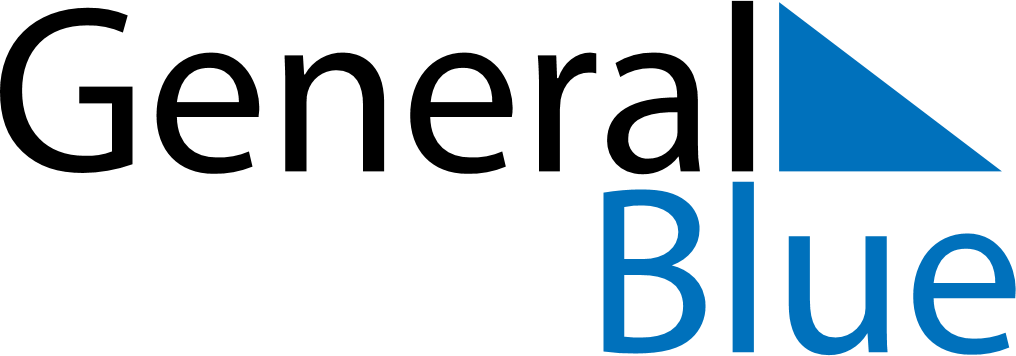 July 2024July 2024July 2024July 2024July 2024July 2024Sitka, Alaska, United StatesSitka, Alaska, United StatesSitka, Alaska, United StatesSitka, Alaska, United StatesSitka, Alaska, United StatesSitka, Alaska, United StatesSunday Monday Tuesday Wednesday Thursday Friday Saturday 1 2 3 4 5 6 Sunrise: 4:11 AM Sunset: 9:58 PM Daylight: 17 hours and 47 minutes. Sunrise: 4:12 AM Sunset: 9:58 PM Daylight: 17 hours and 45 minutes. Sunrise: 4:13 AM Sunset: 9:57 PM Daylight: 17 hours and 43 minutes. Sunrise: 4:14 AM Sunset: 9:56 PM Daylight: 17 hours and 42 minutes. Sunrise: 4:15 AM Sunset: 9:56 PM Daylight: 17 hours and 40 minutes. Sunrise: 4:16 AM Sunset: 9:55 PM Daylight: 17 hours and 38 minutes. 7 8 9 10 11 12 13 Sunrise: 4:18 AM Sunset: 9:54 PM Daylight: 17 hours and 36 minutes. Sunrise: 4:19 AM Sunset: 9:53 PM Daylight: 17 hours and 34 minutes. Sunrise: 4:20 AM Sunset: 9:52 PM Daylight: 17 hours and 31 minutes. Sunrise: 4:22 AM Sunset: 9:51 PM Daylight: 17 hours and 29 minutes. Sunrise: 4:23 AM Sunset: 9:50 PM Daylight: 17 hours and 26 minutes. Sunrise: 4:24 AM Sunset: 9:49 PM Daylight: 17 hours and 24 minutes. Sunrise: 4:26 AM Sunset: 9:47 PM Daylight: 17 hours and 21 minutes. 14 15 16 17 18 19 20 Sunrise: 4:27 AM Sunset: 9:46 PM Daylight: 17 hours and 18 minutes. Sunrise: 4:29 AM Sunset: 9:45 PM Daylight: 17 hours and 15 minutes. Sunrise: 4:31 AM Sunset: 9:43 PM Daylight: 17 hours and 12 minutes. Sunrise: 4:32 AM Sunset: 9:42 PM Daylight: 17 hours and 9 minutes. Sunrise: 4:34 AM Sunset: 9:40 PM Daylight: 17 hours and 6 minutes. Sunrise: 4:36 AM Sunset: 9:39 PM Daylight: 17 hours and 3 minutes. Sunrise: 4:37 AM Sunset: 9:37 PM Daylight: 16 hours and 59 minutes. 21 22 23 24 25 26 27 Sunrise: 4:39 AM Sunset: 9:36 PM Daylight: 16 hours and 56 minutes. Sunrise: 4:41 AM Sunset: 9:34 PM Daylight: 16 hours and 53 minutes. Sunrise: 4:43 AM Sunset: 9:32 PM Daylight: 16 hours and 49 minutes. Sunrise: 4:44 AM Sunset: 9:30 PM Daylight: 16 hours and 45 minutes. Sunrise: 4:46 AM Sunset: 9:28 PM Daylight: 16 hours and 42 minutes. Sunrise: 4:48 AM Sunset: 9:27 PM Daylight: 16 hours and 38 minutes. Sunrise: 4:50 AM Sunset: 9:25 PM Daylight: 16 hours and 34 minutes. 28 29 30 31 Sunrise: 4:52 AM Sunset: 9:23 PM Daylight: 16 hours and 30 minutes. Sunrise: 4:54 AM Sunset: 9:21 PM Daylight: 16 hours and 26 minutes. Sunrise: 4:56 AM Sunset: 9:19 PM Daylight: 16 hours and 22 minutes. Sunrise: 4:58 AM Sunset: 9:17 PM Daylight: 16 hours and 18 minutes. 